МУНИЦИПАЛЬНОЕ БЮДЖЕТНОЕ ОБРАЗОВАТЕЛЬНОЕ УЧРЕЖДЕНИЕ ДОПОЛНИТЕЛЬНОГО ОБРАЗОВАНИЯ ДЕТЕЙ ШАРЫПОВСКИЙ 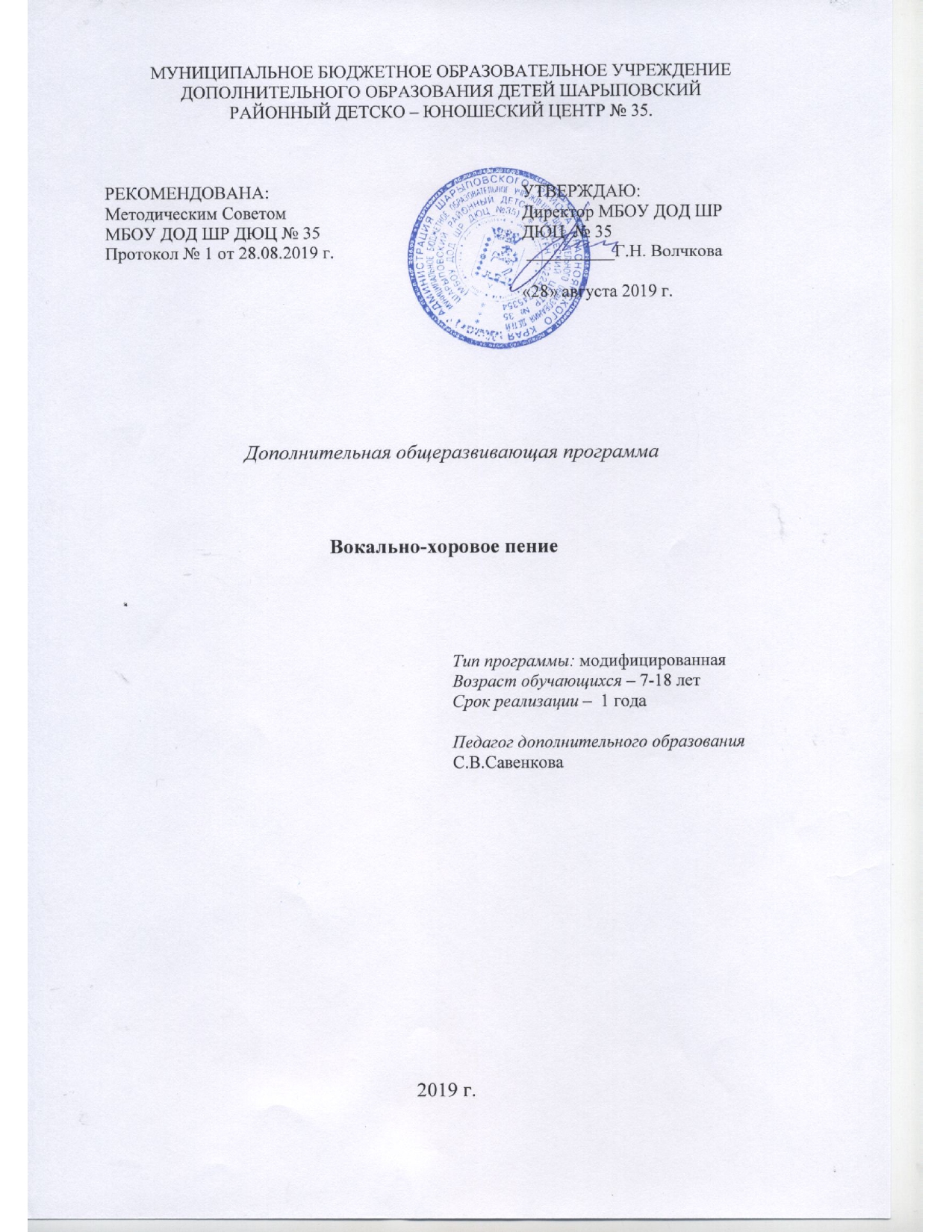 РАЙОННЫЙ ДЕТСКО – ЮНОШЕСКИЙ ЦЕНТР № 35.Дополнительная общеразвивающая программаВокально-хоровое пение2018 г.Пояснительная запискаНаправленность программы: художественная.Актуальность. Данная программа минимально корректирована на основе московской образовательной программы Е.В. Жаровой «Вокально-хоровое пение» допущенной к использованию Министерством образования и науки РФ, с учетом специфики образовательной базы Шарыповского района, складывающейся из кадрового состава, малой комплектности сельских школ, материально-технической базы и интересов учащихся.       Детское вокально-хоровое пение – одно из самых распространенных общественных видов музыкально-эстетической деятельности ребенка. Коллективное и индивидуальное музицирование  творческий и познавательный процесс, позволяющий обращаться к хоровому пению, как к источнику музыкального развития и воспитания юного человека.   	 Новизна. В вокально-хоровой деятельности заложена уникальная возможность взаимодействия таких средств воспитания, как музыка личность и коллектив.  С одной стороны,  развиваются музыкальные способности, и формируется художественный вкус учащихся; с другой – создаются условия для выработки у ребенка внимания и усидчивости, дисциплины и воли, чувства ответственности и целеустремленности, серьезного отношения к порученному делу; определенных норм поведения, общения с товарищами, уважительного отношения к труду.Педагогическая целесообразность. В концепции модернизации дополнительного образования детей обозначена важность создания условий для творческого развития личностных потребностей детей в образовании. Исходя из практической деятельности, программа составлена в соответствии с интересами и потребностями учащихся, учитываются реальные возможности их удовлетворения, что помогает ребенку сформировать собственную ценностную и действенную позицию, стимулирует его самообразование, способствует профессиональному самоопределению и влияет на личностную реализацию.Отличительные особенности программы: Пение не только развивает музыкальный слух, мышление, память, фантазию, воображение, не только формирует чувство времени, ритма, формы, но и наиболее благотворно влияет на становление эмоционального мира ребенка.  Пение пробуждает и укрепляет у детей творческие силы, развивает чувство прекрасного.Сроки освоения программы: программа рассчитана на 1 год 144 часа в год 4 часа в неделю.Возраст обучающихся 7-18 лет.Формы обученияФорма обучения – очная.Особенности организации образовательного процесса: группы разновозрастные, состав переменный.      Цель программы: формирование музыкально-эстетических интересов и потребностей детей средствами хорового искусства.Задачи программыОбучающие:  формировать певческие умения и навыки;  способствовать овладению навыками бережного отношения к своему голосовому аппарату;  ознакомить с городской и сельской культурной средой: театры, концертные залы, выставки, музеи, сельские дома культуры, библиотеки.Развивающие:   способствовать становлению базовых музыкальных способностей: музыкального слуха, голоса, чувства метроритма;  развивать психологические способности: память, внимание, мышление;  формировать положительные эмоциональные реакции ребенка на музыку.Воспитательные: содействовать воспитанию культуры поведения в детском хоровом коллективе;  формировать отношения между ребятами на основе  дружбы и  товарищества; способствовать воспитанию эмоционально положительного отношения к хоровому пению, как одному из видов музыкального искусства.Календарный учебный график: Календарный учебный график МБОУ ДОД ШР ДЮЦ №35 разработан с учетом: Постановлением Главного государственного санитарного врача
Российской Федерации от 4 июля 2014 г. № 41 «Об утверждении СанПиН
2.4.4.3172-14 «Санитарно-эпидемиологические требования к устройству,
содержанию и организации режима работа образовательных организаций
дополнительного образования детей»;Постановления главного государственного санитарного врача РФ от 04 июля 2014 года № 41 «Об утверждении СанПиН 2.4.4.31172-10» «Санитарно-эпидемиологические требования к устройству, содержанию, организации режима работы образовательных организаций дополнительного образования детей»;Приказа Министерства образования и науки Российской Федерации от 09.11.2018г.  N 196 «Об утверждении Порядка организации и осуществления образовательной деятельности по дополнительным общеобразовательным программам».Учебный год начинается с 02.09.2019г.  Количество учебных недель – 37. 1полугодие – 17 недель. 2 полугодие – 20 недель. Установлена 7 – дневная рабочая неделя (с понедельника по воскресенье). График утверждается руководителем МБОУ ДОД ШР ДЮЦ № 35 и размещается на сайте. Формы промежуточной аттестации: Педагогическое наблюдение, участие воспитанников в концертах (оценочные материалы: приложение 1.)Формы итоговой аттестации: Педагогическое наблюдение, участие воспитанников в концертах (оценочные материалы: приложение 1.)                                                      Учебный  планСодержание учебного планаПевческая установка.   Сидячая или стоячая поза является одним из обязательных условий певческого воспитания учащихся, помогает естественному развитию певческого дыхания, следить за которым приходится постоянно в течение всего года обучения. Каждый участник хора имеет постоянное певческое место.Навыки дыхания. Дыхание требует  постоянного внимания со стороны руководителя, т. к. оно – основа вокально-хоровой техники. С самого начала необходимо следить за тем, чтобы дыхание у детей во время пения было естественным. Качество, сила и продолжительность звука зависят от дыхания. Каждый участник хора должен почувствовать и осознать следующие его элементы: вдох (естественный, без напряжения), мгновенную задержку и экономное расходование воздуха при выдохе. Мы фиксируем внимание учащихся на том, что при правильном вдохе расширяется верх живота и бока. Для этого мы используем игровые методы: начиная вдох по знаку дирижера, дети держат палец возле носа (вдох  производится через нос и частично через рот); затем следует резкий выдох всего набранного воздуха так, чтобы втянулся живот. А затем опять производится вдох, и при этом, естественно, живот выталкивается вперед «как мячик». Такие упражнения мы рекомендуем, как физическую зарядку перед пением и проводим их все время. Правильное дыхание не только способствует нормальному развитию голоса, но и охраняет голосовой аппарат от заболеваний, улучшает состояние организма.Звукообразование.  У младших хористов характерной особенностью звукообразования является легкое звучание с использованием голосовых резонаторов. Главное внимание в работе над звуком следует уделять достижению хорошей кантилены. Постоянной должна быть забота о певческой культуре, о прекрасном звучании – свободном, естественном детском музицировании. Пение происходит на гласных звуках, согласные быстро проговариваются.Важным моментом выработки качества звучания является работа над фразой. Необходимо научить детей правильной фразировке, умению самостоятельно определять наиболее значительные по смыслу слова, мягко уходить на окончание фразы, уделять внимание распевам.В младшем хоре дети приобретают необходимые навыки правильного звукообразования путем соответствующих распеваний и упражнений. Упражнение лишь тогда приносит пользу, когда поется активно, с удовольствием. Хорошо, если упражнение напевное,  красивое. Его дети будут петь с большим желанием, чем абстрактную попевку, состоящую из ряда звуков. 4. Дикция. Вокальная, хоровая дикция – это четкое, с соблюдением орфоэпических норм, произношение согласных и гласных звуков, это культура речи, правильные ударения в словах, а также соблюдение ребенком в речи правил логики. Ясная, четкая дикция возможна при полной свободе артикуляционного аппарата (вялая работа артикуляционного аппарата снимает звук с дыхания, нарушает чистоту интонирования). Выработка ясного произношения слов должна обязательно осуществляться в соответствии с певческой дикцией, позволяющей сохранить певучесть голоса и свободу мышц лица и гортани. Необходимо помнить основные правила произношения:  пение происходит на гласных звуках, с четким произношением согласных; существуют «открытые» и «закрытые» слоги; в закрытых слогах согласный звук присоединяется к следующему слогу;  редуцирование согласных в трудно произносимых словах;  утрирование согласной «р»;  четкое произношение  согласного звука в конце слова.Нужно также объяснять ребятам значение непонятных слов.Строй. Этим, словом называют точное интонирование в пении. Унисон – основа хорового звучания. Под хоровым унисоном подразумевается не только интонационно чистое одноголосие, но и обязательное слияние голосов  в ансамбле. Интонирование мелодической линии хора называется горизонтальным строем, интонирование интервалов, аккордов – вертикальным строем.Для младшего хора приоритетна работа над горизонтальным строем.Главным условием достижения строя является владение вокально-хоровыми навыками. Укреплению строя способствуют вокально-хоровые упражнения без сопровождения, они развивают внутренний слух. Ансамбль. Для того чтобы добиться чистоты пения в хоре, необходимы слитность, уравновешенность звучания. Ансамбль в хоре должен основываться на:  уравновешенности, слитности голосов по тембру; четкости ритма; точности темпа; полной согласованности между хором и солирующим певцом; пении в единой манере.Иначе нельзя говорить о ровности звучания в хоре.Большое значение в работе имеет ритмический ансамбль. Ритм в пении придает исполняемому произведению четкость и динамичность.Дирижерский жест. Главная задача – научить ребят неотрывно следить за дирижерским жестом; менять по руке темп, характер звуковедения, динамику. Необходимо точное выполнение жестов дирижера: «внимание», «дыхание», «снятие звука».Музыкальная грамота. На занятии используются знания, полученные при изучении сольфеджио: пение по лесенке, столбице, пение с ручными знаками и т.д.Концертная деятельность:  участие в окружных и городских фестивалях и конкурсах;  выступление в общеобразовательных школах-филиалах;  концерты- встречи с хоровыми коллективами МХШ «Радость».Исполнение.    Это итог вокально-хоровой работы. Выступление должно быть ярким, эмоциональным и убедительным в вокально-техническом и художественном плане. Внеучебная работа:  Работа с родителями.В хоровом коллективе  регулярно проводятся родительские собрания, на одном из которых  (в начале года) избирается родительский комитет для помощи в учебной и внешкольной работе хора. Это необходимо, т.к. родители являются участниками образовательного и воспитательного процесса. Музыкально-просветительская деятельность:  музыкальные лектории;  подготовка и проведение тематических мероприятий в учебном году;  творческие встречи с современными композиторами;  пропагандирование  музыкальной газеты МХШ «Радость»;  посещение выставок, музеев, театров;  досуговые мероприятия.Условия реализации программыОрганизационно-методические:связь с методическими центрами района и города для успешной координации работы;постоянная связь с другими учреждениями данного профиля с целью обмена методическими находками, проведения творческих встреч коллективов;возможность выступать в концертных залах.Кадровые:руководитель хора;хормейстер;концертмейстер..Материально - технические:просторное, хорошо освещенное помещение для занятий;отдельное место для каждого ребенка;музыкальные инструменты (фортепьяно, аккордеоны, баяны и пр.)нотная доска; хоровые станки;учебные пособия и репертуарные сборники;аудио- и видеоаппаратура для записей,  просмотра и анализа выступлений; наглядные пособия: столбицы, лесенки, нотный стан; стенд для отражения событий, происходящих в коллективе.Программа направлена на формирование следующих ключевых компетентностей:-формирование познавательной мотивации, определяющей устанвку на продолжение образования;-овладение опытом самоорганизации, самореализации, самоконтроля;-приобретение общих умений и способов интеллектуальной и практической деятельности, и специфических изучаемых образовательных областей;-приобретение опыта продуктивной творческой деятельности.Ожидаемые результаты реализации программы.По окончании обучения по программе учащиеся должны знать: -музыкальные сигналы (внимание, вставать, садиться)-элементы дыхательной гимнастики;-формы и методы звукообразования;-виды музыкального строя;-виды разных ансамблей;-типы дирижерских жестов;-представления о чувстве ритма, лада;По окончании обучения по программе учащиеся должны уметь:-эмоционально откликаться на музыкальные произведения прошлого и современности;-владеть своим голосом и бережно относиться к нему;-исполнять  музыкальные произведения индивидуально и коллективно;- поддерживать товарищей, придерживаться дисциплины;-координировать слух и голос;- преодолевать синдром «страха перед аудиторией» в концертно-исполнительской деятельности-проявлять интерес к хоровому и сольному пению;-петь по фразам;Формы оценки результатов программыОткрытые занятия для педагогов.Открытые занятия для родителей.Концерты, творческие встречи.Постановка музыкальных композиций, детских опер, сказок.Творческие отчеты школы.Участие детей в хоровых конкурсах и фестивалях.Методические материалы, примерный музыкально-исполнительский репертуар.Народные песни: «Заинька», «Барашеньки-крутороженьки», «Курочка-рябушка», «На горе-то калина»– русские народные песни. //Сб. «Тень-тень-потетень» – М.: Музыка, 1977.  «Новогодняя», английская народная песня. Хрестоматия.Рождественские песнопения. «Хороша у нас пшеница», чешская народная песня.– М.: Музыка, 1961.Русская и зарубежная классика:Бах И.С. «За рекою старый дом».Гайдн И. «Если ты дружишь с музыкой».Попов-Хлабузарь В. «Хоровой класс».– М., 1973. «Пчелка». Песни и хоры русских композиторов для детей.– М.:Музыка 1996.Тиличеев Е. «Маленькие песенки».Песни современных  композиторов:Абелян Л. «Модница», «День рождения».– М.: Советский композитор, 1987, Жаров А. « Сказка-опера», «О глупом мышонке» – рукопись композитора.Жаров А. «Ласковая песенка», «Крокодил ведет урок», «Кораблик». Хрестоматия. – М., 1987.Паулс Р. «Птичка на ветке», «Неразумное желание», «Сонная песенка».Струве Г. «Пестрый колпачок», «Песенка о гамме» М., 1997.Список  литературыАспелунд Д. Основы постановки голоса в хоровом кружке.– М., 1930.Добровольская М. Распевание в детском хоре  начальной школы.– М., 1964. Жданова Т. Организация учебно-воспитательной работы в детских хоровых студиях.– М., 1987.Малинина Е. Вокальное воспитание детей.– Л., 1967.Работа хормейстера в детском хоре. Сборник научно-методических статей. – М., 1992.Теория и практика хорового исполнительства. Певческое развитие ребенка. – М., 1999.Рекомендуемый список репертуарной литературы, для педагога.Абелян Л. День рождения.– М., 1987.Арсеев И. Песни, игры для маленьких.– М., 1998.Герчик В. Скворушки-Егорушки.– М., 1994.Гусеньки. Песни, стихи для младшего возраста.– М., 1989.Жаворонушки: русские песни, сказки, игры. Вып. 4.– М., 1986.Попов-Хлабузарь В. Хоровой класс.– М., 1988.Струве Г. Пестрый колпачок, Песенка о гамме.– М., 1997.Чудова Т. Веселый логопед.– М., 1999. Приложение1Оценочные материалы.Промежуточная аттестация:Задание: Спеть любую распевку, попевку, выполнить дыхательное упражнение, обращая внимание на качество интонирования, знание мелодии и текста распевок, попевок и дыхательных упражнений.Критерии оценки:Высокий уровень: Знание мелодии и текста попевок, распевок и дыхательных упражнений. Внимательное пение, способность улучшить качество пения. Лёгкость в исполнении попевок, распевок. Умение исполнить распевку в быстром темпе.Средний уровень: Знание мелодии и текста попевок, распевок и дыхательных упражнений. Не всегда понимает, как можно улучшить качество пения. Трудности в исполнении распевки в быстром темпе.Низкий уровень: Обучающийся не знает мелодию и текст распевок, попевок. Поёт неуверенно. Исполняет попевки и распевки только по партитуре. Правильно выполняет дыхательные упражнения.Певческая установка. Певческое дыхание. Цепное дыхание.Задание: Исполнение (пение) куплета и припева песни русского композитора по одному или дуэтом, обращая внимание певческую установку, качество интонирования и используемый вид дыхания.Критерии оценки:Высокий уровень: Обучающийся владеет и соблюдает правильную певческую установку. Обучающийся использует диафрагматическое дыхание, умеет использовать цепное дыхание (при пении дуэтом, группой). Дышит между фразами, не разрывая слова. Дыхание спокойное. Обучающийся рассчитывает певческое дыхание на длинную фразу.Средний уровень: Обучающийся владеет и соблюдает правильную певческую установку. Обучающийся использует диафрагматическое дыхание только в начале пения, а далее использует только грудное. Умеет использовать цепное дыхание (при пении небольшим ансамблем, в группе). Дышит между фразами, но не всегда дыхания хватает на длинную фразу.Низкий уровень: Обучающийся владеет и соблюдает правильную певческую установку. Обучающийся использует только грудное дыхание. Берёт дыхание только на небольшую фразу. Не умеет рассчитывать дыхание на длинную музыкальную фразу. Во время цепного дыхания дышит одновременно с другим певцом (хористом).Музыкальный звук. Высота звука. Основы чистого интонирования. Унисон.Задание: Исполнение (пение) куплета и припева песни русского композитора по одному и дуэтом (пение в унисон), обращая внимание на качество интонирования и умение петь в унисон.Критерии оценки:Высокий уровень: Чистое интонирование мелодии песни. Понимание основы чистого унисона и умелое пение унисона в дуэте и в хоре.Средний уровень: Чистое интонирование мелодии песни. Понимание основы чистого унисона, но неточное пение в унисон.Низкий уровень: Чистое интонирование только с помощью учителя.Отсутствие унисона.Основные правила звуковедения. Виды штрихов и дирижёрские жесты.Задание: Исполнение (пение) куплета и припева песни русского композитора по одному, обращая внимание на качество интонирования, использования обучающимся штрихов и понимания певцом дирижёрских жестов.Критерии оценки:Высокий уровень: Понимание обучающимся дирижёрских жестов, исполнение мелодии любым предложенным штрихом.Средний уровень: Обучающийся понимает дирижёрский жест, но допускает незначительные ошибки во время исполнения мелодии.Низкий уровень: Обучающийся исполняет мелодию нужным штрихом только по словесному объяснению и демонстрационного показа учителем. Дирижёрский жест не понимает.Итоговая аттестация:   Правильная дикция и артикуляция в детском хоре.Задание: Исполнение (пение) куплета и припева песни русского композитора по одному, дуэтом или небольшим ансамблем, обращая внимание на качество интонирования, дикцию и артикуляцию.Критерии оценки:Высокий уровень: Обучающийся знает особенности певческой дикции и артикуляции. Соблюдает правила во время пения. Чисто интонирует мелодию, понимает дирижёрский жест.Средний уровень: Обучающийся знает особенности певческой дикции и артикуляции. Соблюдает правила во время пения, но иногда допускает ошибки. Чисто интонирует мелодию, понимает дирижёрский жест.Низкий уровень: Обучающийся знает особенности певческой дикции и артикуляции, но не умеет использовать теоретические знания на практике. Неточно интонирует мелодию, понимает дирижёрский жест.Формирование чувства ансамбля.Задание: Исполнение (пение) куплета и припева песни русского композитора детским хоровым коллективом, обращая внимание на качество интонирования соблюдение ансамбля в хоре.Критерии оценки:Высокий уровень: Обучающиеся чисто интонируют мелодию. Чистое унисонное интонирование в любых темпах и ладах со сложным ритмическим рисунком. Исполняют несложные двухголосные песни без сопровождения. Знают и соблюдают основы цепного дыхания.Средний уровень: Обучающиеся чисто интонируют мелодию, но иногда допускают ошибки. Чистое унисонное интонирование в умеренном темпе. Исполняют несложные двухголосные песни, с незначительной гармонической поддержкой аккомпанемента. Знают и соблюдают основы цепного дыхания.Низкий уровень: Обучающиеся допускают ошибки при пении. Отсутствует унисонное интонирование мелодии. Исполняют лёгкие двухголосные песни только с гармонической поддержкой аккомпанемента. При пении песни не соблюдают основы цепного дыхания.Формирование сценической культуры. Работа над образом.Задание: Исполнение (пение) песни русского композитора детским хоровым коллективом, обращая внимание на качество интонирования, умения донести образ до слушателей, умения держаться на сцене.Критерии оценки:Высокий уровень: Чистое интонирование мелодии, пение в характере песни. Уверенная манера поведения на сцене, умение выполнять несложные движения под музыку. Умение держать микрофон без рекомендаций учителя. В завершении песни-поклон.Средний уровень: Чистое интонирование мелодии. Во время пения отводит микрофон от губ, на сцене держится скованно. Движения под музыку забывает. В конце пения выполняет поклон только после напоминания учителем.Низкий уровень: Чистое интонирование мелодии. Во время пения с микрофоном обучающийся забывает текст песни, убирает микрофон от губ. Движения под музыку не выполняет. Поёт не в образе музыкального произведения. В конце пения не кланяется, а поспешно уходит со сцены.РЕКОМЕНДОВАНА:Методическим СоветомМБОУ ДОД ШР ДЮЦ № 35Протокол № 1 от 03.09.2018 г.УТВЕРЖДАЮ:Директор МБОУ ДОД ШР ДЮЦ  № 35 __________Г.Н. Волчкова«03» сентября 2018 г.Тип программы: модифицированнаяВозраст обучающихся – 7-18 летСрок реализации –  1 годаПедагог дополнительного образования С.В.Савенкова             МесяцКоличество учебных недельПервое полугодиеПервое полугодиеСентябрь4Октябрь5Ноябрь4Декабрь4Промежуточная аттестацияС 15 по 31 декабря 2019гВторое полугодиеВторое полугодиеЯнварь4Февраль4Март4Апрель4Май4Итоговая аттестацияС 15-29 мая 2020гИтого:37№ ТЕМАВсегоТеорияПрактикаФормы итоговой, промежуточной аттестацииПевческая установка:музыкальная зарядка для выработки  правильной певческой установки;музыкальные сигналы: «внимание», «вставать», «садиться».14212Педагогическое наблюдение, (Спеть любую распевку, попевку, выполнить дыхательное упражнение, обращая внимание на качество интонирования, знание мелодии и текста распевок, попевок и дыхательных упражнений.)Дыхание:понятие о певческом дыхании;элементы дыхательной гимнастики;отработка навыков дыхания:- подача воздуха в живот;- по руке дирижера;- равномерный выдох.14212Педагогическое наблюдение, (Спеть любую распевку, попевку, выполнить дыхательное упражнение, обращая внимание на качество интонирования, знание мелодии и текста распевок, попевок и дыхательных упражнений.)Звукообразование: пение гласных; произношение согласных звуков; характер звуковедения; пение Legato из 2-х, 4-х звуков;распевание:- на слоги;- сюжетное распевание.1028Педагогическое наблюдение, (Спеть любую распевку, попевку, выполнить дыхательное упражнение, обращая внимание на качество интонирования, знание мелодии и текста распевок, попевок и дыхательных упражнений.)Дикция:упражнение для развития артикуляционного аппарата и артикуляции;дикция в распеваниях, произношениях.12210Педагогическое наблюдение, (Спеть любую распевку, попевку, выполнить дыхательное упражнение, обращая внимание на качество интонирования, знание мелодии и текста распевок, попевок и дыхательных упражнений.)Строй:унисон как основа хоровой звучности;горизонтальный строй;выстраивание отдельных нот по руке дирижера;упражнения, закрепляющие знание моделей ступеней.14212Педагогическое наблюдение, (Спеть любую распевку, попевку, выполнить дыхательное упражнение, обращая внимание на качество интонирования, знание мелодии и текста распевок, попевок и дыхательных упражнений.)Промежуточная аттестация11Педагогическое наблюдение, (Спеть любую распевку, попевку, выполнить дыхательное упражнение, обращая внимание на качество интонирования, знание мелодии и текста распевок, попевок и дыхательных упражнений.)Ансамбль:динамический ансамбль;ритмический ансамбль;  ансамбль между солистом и хором; хором и музыкальным сопровождением.14212Педагогическое наблюдениеПравильная дикция и артикуляция в детском хоре.Задание: Исполнение (пение) куплета и припева песни русского композитора по одному, дуэтом или небольшим ансамблем, обращая внимание на качество интонирования, дикцию и артикуляциюДирижерский жест:отработка жестов:- внимание;- дыхание с задержкой;- снятие звука.  основные способы звуковедения:- Legato;- Non Legato.14212Педагогическое наблюдениеПравильная дикция и артикуляция в детском хоре.Задание: Исполнение (пение) куплета и припева песни русского композитора по одному, дуэтом или небольшим ансамблем, обращая внимание на качество интонирования, дикцию и артикуляциюМузыкальная грамота:закрепление знаний, полученных на занятиях сольфеджио: - пение ступеней по столбице, лесенке, с ручными знаками;пение по  хоровым партиям.  развитие вокального  слуха.1028Педагогическое наблюдениеПравильная дикция и артикуляция в детском хоре.Задание: Исполнение (пение) куплета и припева песни русского композитора по одному, дуэтом или небольшим ансамблем, обращая внимание на качество интонирования, дикцию и артикуляциюКонцертная деятельность.10---10Педагогическое наблюдениеПравильная дикция и артикуляция в детском хоре.Задание: Исполнение (пение) куплета и припева песни русского композитора по одному, дуэтом или небольшим ансамблем, обращая внимание на качество интонирования, дикцию и артикуляциюИсполнение – осмысленное и выразительное исполнение под управлением руководителя хора.20416Педагогическое наблюдениеПравильная дикция и артикуляция в детском хоре.Задание: Исполнение (пение) куплета и припева песни русского композитора по одному, дуэтом или небольшим ансамблем, обращая внимание на качество интонирования, дикцию и артикуляциюВнеурочная работа:концертная деятельность;работа с родителями;музыкально-просветительская деятельность10---10Педагогическое наблюдениеПравильная дикция и артикуляция в детском хоре.Задание: Исполнение (пение) куплета и припева песни русского композитора по одному, дуэтом или небольшим ансамблем, обращая внимание на качество интонирования, дикцию и артикуляциюИтоговая аттестация11Педагогическое наблюдениеПравильная дикция и артикуляция в детском хоре.Задание: Исполнение (пение) куплета и припева песни русского композитора по одному, дуэтом или небольшим ансамблем, обращая внимание на качество интонирования, дикцию и артикуляциюИтого (часов):   14420124